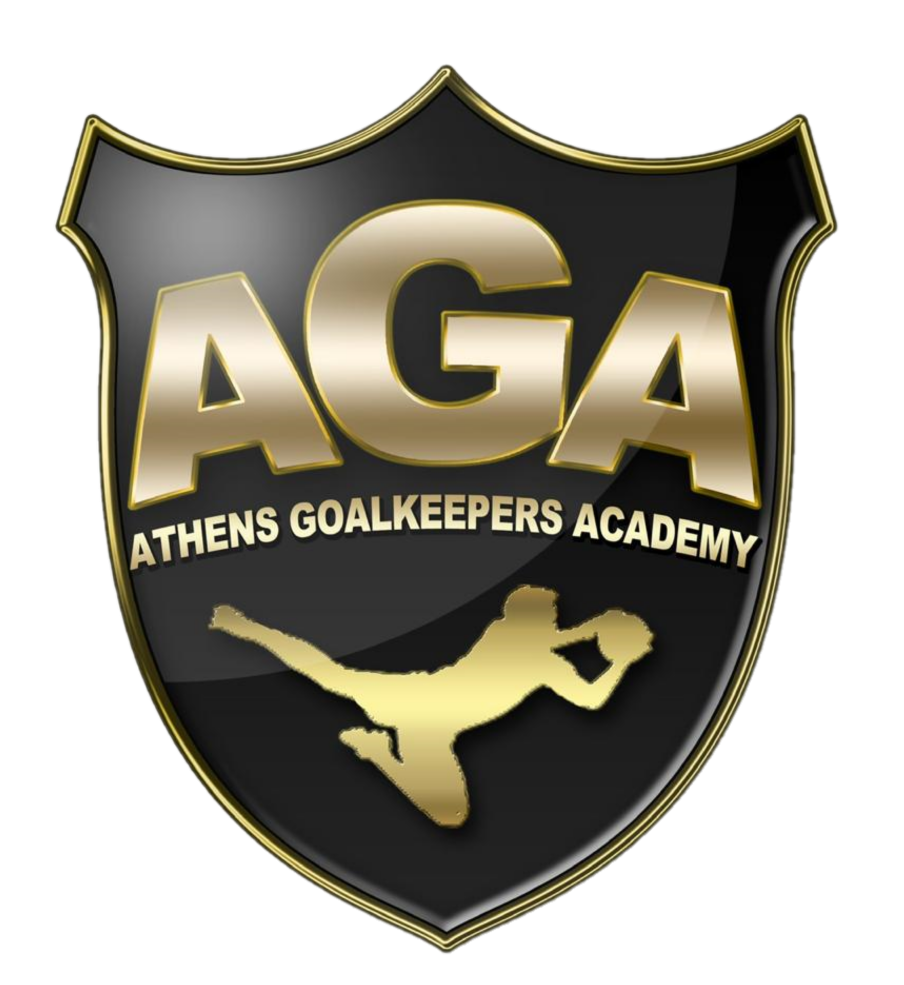 ΑΙΤΗΣΗ ΣΥΜΜΕΤΟΧΗΣAthens Goalkeepers Academy10ο SUMMER CAMP by AGA 2021                                                                                                                                                                

Ονοματεπώνυμο:_________________________________________Ημερομηνία γέννησης:____________________________________                                         Ύψος:____________                                                                                                                                                  Βάρος: ___________                                                                                                                                                    Πόδι που χρησιμοποιώ περισσότερο: ____________                                                                                                  Ομάδα στην οποία αγωνίζομαι:   ____________________________                                                                Τηλέφωνο:  _____________________________________________   Πόλη :_____________ Διεύθυνση :__________________τ.κ._____                                                                         E- mail:   _______________________________________________ Size μπλούζας:___________________________________________Φωτογραφικό υλικό, Video :      ναι            όχι                      *Υποχρεωτική βεβαίωση γιατρού ότι ο αθλητής μπορεί να παρακολουθήσει αθλητικές δραστηριότητες (επισυνάπτεται μαζί με την αίτηση)  *Υποχρεωτική προσκόμιση αρνητικού τεστ κορωνοϊού (24 ώρες πριν).Θα ήθελα να παρακολουθήσω το 10ο Summer Camp by AGA 2021, το οποίο θα διεξαχθεί από τις 29 Ιουνίου έως 2 Ιουλίου.      ΔΗΛΩΝΩ ΥΠΕΥΘΥΝΑ ΟΤΙ ΑΠΟΔΕΧΟΜΑΙ ΤΟΥΣ ΟΡΟΥΣ ΣΥΜΜΕΤΟΧΗΣ.                                                                                       Υπογραφή  _______________
* Η εγγραφές γίνονται δεκτές με αποστολή της αίτησης συμμετοχής στο e-mail: info@agatraining.com & athens_goalkeepers_academy@hotmail.com  
και στο τηλ. +306939594325 

